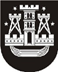 KLAIPĖDOS MIESTO SAVIVALDYBĖS TARYBASPRENDIMASDĖL 2014–2020 metų integruotos teritorijos vystymo PROGRAMOS rengimo KLAIPĖDOS mieste2014 m. spalio 23 d. Nr. T2-283KlaipėdaVadovaudamasi Lietuvos Respublikos vietos savivaldos įstatymo 6 straipsnio 23 punktu, 16 straipsnio 2 dalies 40 punktu, 18 straipsnio 1 dalimi, 50 straipsnio 3 dalimi ir įgyvendindama 2014–2020 metų nacionalinės pažangos programos, patvirtintos Lietuvos Respublikos Vyriausybės 2012 m. lapkričio 28 d. nutarimu Nr. 1482, 7 prioritetą „Regioninė plėtra“, Klaipėdos miesto savivaldybės taryba nusprendžia:1. Dalyvauti rengiant ir įgyvendinant 2014–2020 metų integruotą teritorijos vystymo programą Klaipėdos mieste.2. Užtikrinti rengiamos 2014–2020 metų integruotos teritorijos vystymo programos bendrąjį finansavimą.3. Pritarti  teritorijos tarp Taikos pr., Sausio 15-osios g., Pilies g., Šiaurinio rago, Naujojo Sodo g., Vytauto g., Liepų g., Mokyklos g., Šilutės pl., Baltijos pr., Taikos pr., Naikupės g., Minijos g., Dubysos g., Taikos pr. ir Mažesniųjų brolių ordino Lietuvos šv. Kazimiero provincijos Klaipėdos šv. Pranciškaus Asyžiečio vienuolyno teritorijos prie Savanorių prospekto, kurioje numatyta įgyvendinti integruotą teritorijos vystymo programą, ribų nustatymui pagal pridedamą schemą, iš jų:3.1. tikslinės teritorijos tarp Taikos pr., Galinio Pylimo g., Aukštosios g., Turgaus g., Tiltų g., Danės g., Mokyklos g., Šilutės pl., Kauno g. ribų nustatymui; 3.2.  susietų teritorijų ribų nustatymui.4. Patvirtinti Klaipėdos miesto tikslinės teritorijos vystymo 2014–. programos projektų sąrašą (pridedama).5. Pripažinti netekusiu galios Klaipėdos miesto savivaldybės tarybos . rugpjūčio 29 d. sprendimą Nr. T2-209 „Dėl 2014–2020 metų integruotos teritorijos vystymo programos rengimo Klaipėdos mieste“.Šis sprendimas gali būti skundžiamas Lietuvos Respublikos administracinių bylų teisenos įstatymo nustatyta tvarka Klaipėdos apygardos administraciniam teismui.Savivaldybės meras Vytautas Grubliauskas